ПРОФЕСИОНАЛНА ГИМНАЗИЯ ПО ХРАНИТЕЛНИ ТЕХНОЛОГИИ И ТЕХНИКА – ГР. ПЛОВДИВ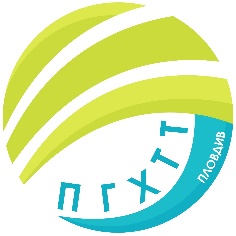 гр. Пловдив 4003, бул. „Васил Априлов” № 156, Директор: 032/95-28-38, Секретар: 032/95-50-18, e- mail: pghtt_plov@pghtt.net, http://pghtt.net/
ГРАФИКЗА ПРОВЕЖДАНЕ НА ПРИРАВНИТЕЛНИ ИЗПИТИДНЕВНА ФОРМА НА ОБУЧЕНИЕ, СЕСИЯ МАЙ 2020/2021 уч. г.инж. Людмила Ганчева,директор на Професионална гимназия по хранителни технологии и техникаПловдивдатаУчебен предметдатаУчебен предметначален часмясто13.05.ЧетвъртъкСтехиометрични изчисления - IX клас (спец. „Технологичен и микробиологичен контрол в ХВП“)14.30 ч.25 каб.14.05.ПетъкНеорганична химия – IХ клас, I срок (спец. „Технологичен и микробиологичен контрол в ХВП“)14.30 ч.25 каб.